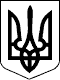 39 СЕСІЯ  ЩАСЛИВЦЕВСЬКОЇ СІЛЬСЬКОЇ РАДИ7 СКЛИКАННЯРІШЕННЯ30.05.2017 р.                                           №626с. ЩасливцевеПро повернення до розгляду клопотання про внесення змін до договорів оренди земельних ділянокНа виконання умов власного рішення 32 сесії Щасливцевської сільської ради 7 скликання №533 від 28.02.2017 р. "Про внесення змін до договорів оренди земельних ділянок", в частині відкладання розгляду клопотань громадян *** та *** про внесення змін до договорів оренди земельних ділянок укладених з попереднім власником, до винесення в натуру на місцевість меж земельної ділянки з кадастровим номером 6522186500:11:004:0502, враховуючі що фізичною собою-підприємцем *** (ідентифікаційний номер ***) межі цієї земельної ділянки в натуру на місцевість винесені та на цю земельну ділянку у встановленому законом порядку Щасливцевською сільською 12.01.2017 р. зареєстровано право комунальної власності (відповідно до Витягу з Державного реєстру речових прав на нерухоме майно від 16.02.2017 р. індексний номер ***) і на ній знаходиться об’єкт нерухомого майна – база відпочинку, що належить заявникам на праві спільної часткової власності по ½ частки в кожного (відповідно до Свідоцтва про право власності на нерухоме майно, індексний номер ***, виданого 29.05.2015 р. реєстраційною службою Генічеського районного управління юстиції Херсонської області), та той факт що з часу укладання договору оренди земельної ділянки законодавчо змінилися його обов'язкові умови, керуючись пунктом 38 Договору оренди землі від 11.08.2008 р., зареєстрованого у Генічеському реєстраційному відділі Херсонська регіональна філія ДП "Центр ДЗК" про що у Державному реєстрі земель вчинено запис від 27.05.2009 р. №4АА002202-040972000007, зі змінами відповідно до Угоди про внесення змін до договору оренди землі від 16.09.2009 р. зареєстрованій у Генічеському реєстраційному відділі Херсонська регіональна філія ДП "Центр ДЗК" про що у Державному реєстрі земель вчинено запис від 18.03.2010 р. №4АА002202-041072000008 та Додаткової Угоди "про внесення змін до договору оренди землі, зареєстрованого 27 травня 2009 року за №4АА002202-040972000007" від 26.09.2013 р. зареєстрованої 08.12.2013 р., приписами Закону України "Про оренду землі", Земельного кодексу України, Податкового кодексу України, ст. 26 Закону України "Про місцеве самоврядування в Україні", сесія Щасливцевської сільської ради ВИРІШИЛА:1. Внести зміни до Договору оренди землі від 11.08.2008 р., зареєстрованого у Генічеському реєстраційному відділі Херсонська регіональна філія ДП "Центр ДЗК" про що у Державному реєстрі земель вчинено запис від 27.05.2009 р. №4АА002202-040972000007, зі змінами відповідно до Угоди про внесення змін до договору оренди землі від 16.09.2009 р. зареєстрованій у Генічеському реєстраційному відділі Херсонська регіональна філія ДП "Центр ДЗК" про що у Державному реєстрі земель вчинено запис від 18.03.2010 р. №4АА002202-041072000008 та Додаткової Угоди "про внесення змін до договору оренди землі, зареєстрованого 27 травня 2009 року за №4АА002202-040972000007" від 26.09.2013 р. зареєстрованої 08.12.2013 р, змінивши у ньому:- Сторону орендодавця з "Генічеська районна державна адміністрація" на "Щасливцевська сільська рада";- статус Орендарів з фізичних осіб-підприємців на фізичних осіб.Внести до нього інщі зміни щодо приведення його істотних умов до актуального стану та вимог діючого законодавства.2. Доручити сільському голові Плохушко В.О. на виконання цього рішення укласти відповідну додаткову угоду до Договору оренди землі зазначеному у пункті 1 цього рішення.3. Контроль за виконанням даного рішення покласти на постійну депутатську комісію з питань земельних відносин.Сільський голова                                                              В.О. Плохушко